Консультация для родителей « Применение ментальных карт в работе с детьми».Подготовила: Козлова Е.В.«Учите ребёнка каким-нибудь неизвестным ему пяти словам - он будет долго и напрасно мучиться, но свяжите двадцать таких слов с картинками, и он усвоит на лету». К. Д. Ушинский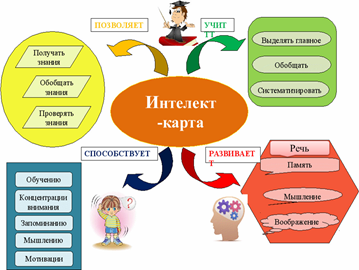     С внедрением ФГОС в дошкольное образование каждый педагог пытается найти новые идеи, подходы, формы и методы работы в своей педагогической деятельности, которые соответствовали бы возрасту дошкольников, были бы им интересны и наиболее эффективно решали педагогические, образовательные и воспитательные задачи.   Метод «ментальных карт»  был создан американским учёным и бизнесменом Тони Бьюзеном. По-английски он называется "mind maps". Буквально слово "mind" означает "ум", а слово "maps" — "карты". В итоге получаются "карты ума". Но чаще всего в переводах используется термин "ментальные карты". В мир дошкольных технологий, интеллект – карты пришли благодаря кандидату педагогических наук В. М. Акименко, которая предложила  использовать этот метод для развития связной речи у детей.Ментальная карта – это уникальный и простой метод запоминания информации,   с помощью которого развиваются как творческие, так и речевые способности детей и активизируется мышление. Данный метод помогает пробудить у ребёнка способность к изображению окружающего мира, помогают структурировать информацию, которую ребенок предстоит усвоить, разбить ее на конкретные образные единицы. Существуют общие требования к составлению ментальной карты:v Главная идея обводится в центре страницы.v Лист располагается горизонтально.v Писать надо разборчиво печатными заглавными буквами.v Для каждого ключевого момента проводятся расходящиеся от центра ответвления (в любом направлении), используя ручки, карандаши или фломастеры разного цвета.v Каждая мысль обводится.v В процессе моделирования добавляются символы и иллюстрации.v Наглядность представлена в виде предметов, объектов, рисунков и т.д.Полезные свойства ментальных карт:Наглядность. Вся проблема  с ее многочисленными сторонами и гранями оказывается прямо перед вами, ее можно окинуть одним взглядом.  Привлекательность. Хорошая интеллектуальная карта имеет свою эстетику, ее рассматривать не только интересно, но и приятно. Запоминаемость . Благодаря использованию образов и цвета интеллект-карта легко запоминается.           Своевременность.  Ментальная карта помогает  выявить  недостаток информации и понять, какой информации не хватает.Творчество. Ментальная карта стимулирует творчество, помогает найти нестандартные пути решения.                                                                                                      Возможность пересмотра. Пересмотр ментальных карт через некоторое время помогает усвоить картину в целом, запомнить ее, а также увидеть  новые идеи.                                                                                                                          В речевом развитии применяется  в трех  направлениях:                                      1- направление. Сбор материала о предмете или объекте. Создание ментальной карты в ходе обсуждения предмета или темы. Выполняя данное задание пополняется активный и пассивный словарь, развиваются процессы мышления –анализ, синтез, аналогия, обобщение. Работа проводится, как индивидуально, так и фронтально.                                    2 –направление. Закрепление и обобщение материала.  Создание обобщенной ментальной карты может являться итоговой работой по изученным темам. Выполняя данное задание, дети развивают умение выделить главную мысль, припоминание изученного или выявление уровня знаний, пополняется активный и пассивный словарь по изученной лексической теме, развиваются умения составлять и распространять предложения. Работа проводится, как индивидуально, так и фронтально.         1 вариант:Обозначается тема занятия (зима, домашние животные, транспорт и.т.п)                Дети называют слова-существительные и изображают то, что относится к теме.  К каждому существительному подбираются слова-признаки.2 вариант:К каждому существительному подбираются слова-признаки и слова-действия. Дети по составленной ментальной карте при любом варианте составляют предложения.      3 –направление.  Развитие связной речиСоставление и распространение предложений и рассказов по ментальной карте. Выполняя данное задание, дети учатся самостоятельно и последовательно излагать свои мысли, становятся более активными при разговоре, формируются умения отвечать на вопросы распространенно, словарь становится точен и разнообразен.      Использование в работе метода ментальных карт  позволило достичь положительной динамики в речевом развитии:                                                    - пополнился словарный запас;                                                                                   -улучшилась лексико -грамматическая структура речи;                                                             -дети научились связно, последовательно излагать свои мысли, рассказывать о событиях из окружающей жизни.    С ее помощью дети быстрее и легче запоминают и вспоминают нужные факты.         В современном мире с большим потоком информации, применение ментальных карт в образовательной деятельности даёт огромные положительные результаты. В условиях реализации ФГОС использование ментальной карты позволяет осуществлять интеграцию областей. Данный метод является универсальным способом познания окружающего мира и знаний, накопленных человеком, а также формирует преемственность между детским садом и школой.                 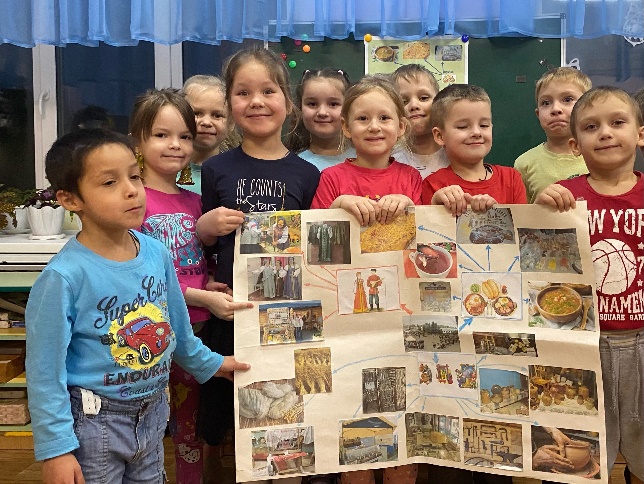 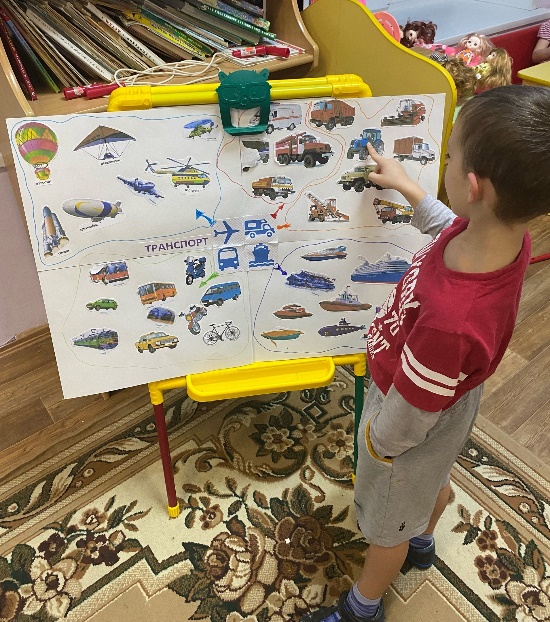 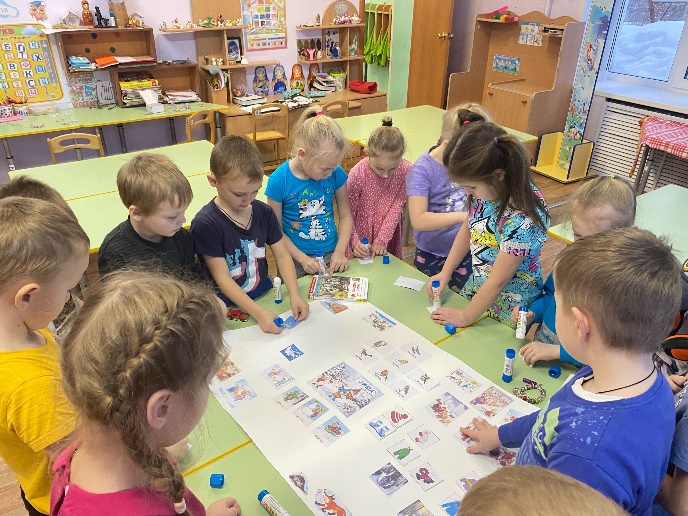 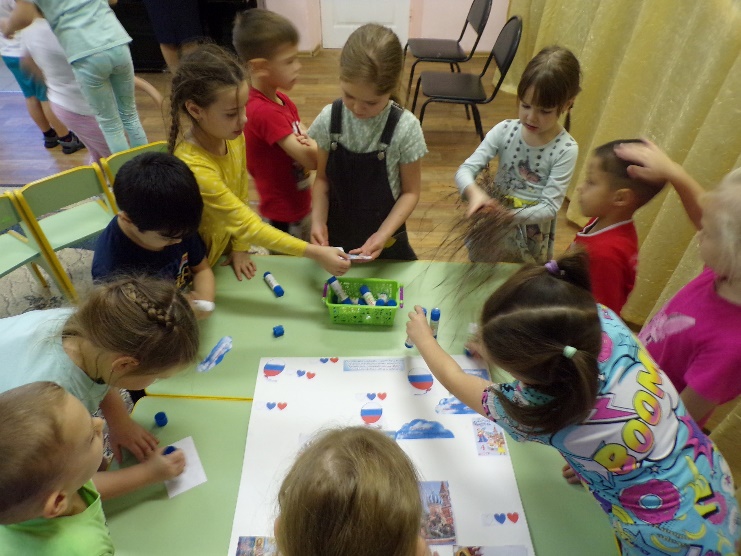 